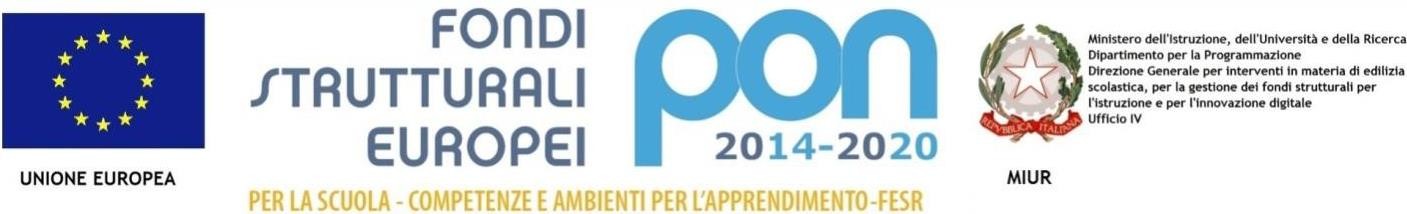 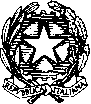 MINISTERO DELL’ISTRUZIONE, DELL’UNIVERSITÀ E DELLA RICERCAUFFICIO SCOLASTICO REGIONALE PER IL LAZIOIstituto Comprensivo Velletri Sud OvestVia Acquavivola, 3 - 00049 Velletri (RM) -  0696100045 www.icvelletrisudovest.gov.it -  RMIC8F8006@istruzione.it C.F. 95036990588 - Cod. Mecc. RMIC8F8006GRIGLIA DI OSSERVAZIONE SCUOLA INFANZIA PER L’INDIVIDUAZIONE DI ALUNNI CON SVANTAGGIANNO SCOLASTICO: ………………………………………………………… ALUNNO: ……………………………………………………………………….Dati generali1L’analisi si basa sull’osservazione delle seguenti aree:Area dell’AutonomiaArea Motorio-prassicaArea Comunicazione e linguaggioArea CognitivaArea SocialePer ciascuna area individuare la gravità del problema utilizzando la seguente legenda:NP = nessun problemaPL = problema lievePS = problema serioAREA DELL'AUTONOMIAAREA MOTORIO – PRASSICAAREA COMUNICAZIONE E LINGUAGGIOAREA COGNITIVAAREA SOCIALEMostrare prossimità socialeCondividere i materialiRispettare il turnocollaborareScheda rilevazione dei “punti di forza” dell’alunno, del gruppo-sezione e del team docenti su cui fare leva nell’interventoScheda di rilevazione delle condizioni facilitanti, che consentono la partecipazione dell’alunno al processo di apprendimento e alla vita della sezioneREDATTO IN DATA : …… / ……. / ……FIRMA DOCENTI:                                                                                       FIRMA GENITORI:                   __________________________                         _________________________                            __________________________                         _________________________                  __________________________                  __________________________Nome e CognomeData di nascitaClasseInsegnante coordinatore di classeInterventi pregressi e/o contemporanei al percorso scolasticoScolarizzazione pregressaRapporti scuola-famigliaOsservazioni generali desunte dal consiglio di classeSvantaggio Socio-economicoSvantaggio Linguistico e culturale (stranieri non alfabetizzati)Altre Difficoltà (specificare)Altro:COMPETENZE ATTESEINDICATORI DI OSSERVAZIONECurare la propria igiene personaleSa lavarsi le maniCurare la propria igiene personalePercepisce di essere sporcoCurare la propria igiene personalePossiede il controllo sfintericoCurare la propria igiene personaleSegnala la necessità di andare in bagnoCurare la propria igiene personale Usa autonomamente il bagno compiendo le azioni connesseCurare la propria igiene personaleSa vestirsi e svestirsiCurare la propria igiene personaleHa cura degli effetti personali e dei materiali propri e altruiAcquisire le regole per una corretta alimentazioneApprendere le regole di vita scolasticaSa mangiare e bere da soloAcquisire le regole per una corretta alimentazioneApprendere le regole di vita scolasticaUsa in modo corretto le posateAcquisire le regole per una corretta alimentazioneApprendere le regole di vita scolasticaMangia diversi tipi di ciboAcquisire le regole per una corretta alimentazioneApprendere le regole di vita scolasticaApre le confezioni e i contenitori dei cibiAcquisire le regole per una corretta alimentazioneApprendere le regole di vita scolasticaRispetta le regole di comportamento durante il pranzoAcquisire le regole per una corretta alimentazioneApprendere le regole di vita scolasticaComprende il senso del tempo dedicato a una specifica attivitàAcquisire le regole per una corretta alimentazioneApprendere le regole di vita scolasticaComprende l'inizio e la fine di un'attivitàAcquisire le regole per una corretta alimentazioneApprendere le regole di vita scolasticaRispetta i tempi assegnatiAcquisire le regole per una corretta alimentazioneApprendere le regole di vita scolasticaRispetta i turni assegnatiAcquisire la sicurezza personalePossiede la consapevolezza del pericoloAcquisire la sicurezza personaleInciampa con facilità nei suoi stessi piedi e/o negli avvallamenti del terrenoAcquisire la sicurezza personaleTravolge ciò che incontra nel percorso: sedie, zaini, giochi, ecc…Acquisire la sicurezza personaleMette in bocca ogni oggetto e materiale che prende con le maniAcquisire la sicurezza personaleUsa in modo sicuro i materiali scolasticiAcquisire la sicurezza personaleUsa con sicurezza le forbiciAcquisire la sicurezza personaleÈ in grado di orientarsi nell’ambiente scolasticoCOMPETENZE ATTESEINDICATORI DI OSSERVAZIONEAcquisire schemi motori di baseCompie 3-4 passi e raccoglie oggetti per terraAcquisire schemi motori di basePorta un oggetto (tazza, vassoio) per 10-15 metriAcquisire schemi motori di baseSpinge e tira oggetti di grandi dimensioni (scatoloni, ecc.)Acquisire schemi motori di baseSale e scende le scale senza appoggiarsi al corrimanoAcquisire schemi motori di basePedalaAcquisire schemi motori di baseSpinge la pallaAcquisire schemi motori di baseLancia e prende la pallaAcquisire schemi motori di baseCalcia la pallaAcquisire schemi motori di baseCompie su imitazioni movimenti con il proprio corpoAcquisire schemi motori di baseLocalizza le parti del corpoAcquisire schemi motori di baseRicostruisce le parti del corpoUsare in maniera coordinata le maniApre e chiude le mani per afferrare oggettiUsare in maniera coordinata le maniSpinge e schiaccia oggetti in foriUsare in maniera coordinata le maniSposta oggetti verso punti prestabilitiUsare in maniera coordinata le maniAfferra piccoli oggetti con la presa a pinzaUsare in maniera coordinata le maniInserisce oggetti in piccole fessureUsare in maniera coordinata le maniSfila e infila perleUsare in maniera coordinata le maniAvvita oggettiCoordinare i movimenti degli occhi con quelli delle mani e delle ditaColora secondo la giusta direzionalità (da sinistra a destra, dall'alto in basso).Coordinare i movimenti degli occhi con quelli delle mani e delle ditaSegue tracciati semplici con le ditaCoordinare i movimenti degli occhi con quelli delle mani e delle ditaSegue percorsi e tracciati con uno strumento graficoImpugna la matita con le tre ditaDisegna all'interno dei marginiImpugna le forbici e taglia il foglio a metàCOMPETENZE ATTESEINDICATORI DI OSSERVAZIONESaper comprendere ed eseguire un'istruzioneEsegue un compito datoSaper comprendere ed eseguire un'istruzioneRiconosce l'elemento denominatoSaper comprendere ed eseguire un'istruzioneInserisce le figure e completare l'immagineSaper comprendere ed eseguire un'istruzioneColora seguendo le indicazioniSaper comprendere ed eseguire un'istruzioneRispetta il turnoSaper denominare le parti e il tutto di figure scomposteRiconosce le parti di una figura scompostaSaper denominare le parti e il tutto di figure scomposteDenomina le parti di una figura scompostaSaper denominare le parti e il tutto di figure scomposteRicostruisce la figura scompostaSaper denominare le parti e il tutto di figure scomposteRiconosce e denomina la figura scompostaSaper denominare le parti e il tutto di figure scomposteRiconosce i diversi indumentiSaper denominare le parti e il tutto di figure scomposteColloca correttamente gli indumenti per “vestire” una figuraFare richiesta per esprimere desideri e bisogniAcquisire una buona proprietà di linguaggioComunica ciò che desideriFare richiesta per esprimere desideri e bisogniAcquisire una buona proprietà di linguaggioSceglie e comunica ciò che desidera tra due opzioni non alternativeFare richiesta per esprimere desideri e bisogniAcquisire una buona proprietà di linguaggioSceglie e comunica ciò che desidera tra due opzioni alternative fra loroFare richiesta per esprimere desideri e bisogniAcquisire una buona proprietà di linguaggioComunica – riceve messaggi verbaliFare richiesta per esprimere desideri e bisogniAcquisire una buona proprietà di linguaggioComunica – riceve messaggi non verbaliFare richiesta per esprimere desideri e bisogniAcquisire una buona proprietà di linguaggioSi esprime senza difficoltà fonatorieSi esprime con frasi chiare e strutturateComunica verbalmente sentimenti, emozioni, desideri, bisogniSi esprime davanti al gruppoCOMPETENZE ATTESEINDICATORI DI OSSERVAZIONEDiscriminare oggetti e immaginiRiconosce e appaia oggetti ugualiDiscriminare oggetti e immaginiClassifica oggetti identici appartenenti a diverse tipologieDiscriminare oggetti e immaginiClassifica oggetti simili in base alla categoria di appartenenzaDiscriminare oggetti e immaginiRiconosce e appaia immagini, colori e formeAssociare e classificareClassifica immagini identiche appartenenti a due categorieAssociare e classificareClassifica le immagini ed oggetti in base a più coloriAssociare e classificareClassifica immagini ed oggetti in base alle forme principaliAssociare e classificareClassifica le immagini in base al nomeAssociare e classificareClassifica le immagini in base alla funzioneAssociare e classificareClassifica le immagini in base all'appartenenzaAssociare e classificareClassifica le immagini in base alla qualità degli oggettiAssociare e classificareClassifica immagini di persone in base al sessoAgire e lavorare in maniera organizzata e pianificataCompie semplici azioni (infilare, tirare, mettere dentro, ecc.)Agire e lavorare in maniera organizzata e pianificataSvolge due azioni in sequenza (smontare e inserire)Agire e lavorare in maniera organizzata e pianificataCompie tre o più azioni in sequenza (assemblare, riunire) seguendo un ordine prestabilitoRicordare parole o immaginiRiconosce a livello uditivo parole pronunciate precedentementeRicordare parole o immaginiRiconosce stimoli visivi presentati precedentementeRicordare parole o immaginiRievoca immagini viste in precedenzaRicordare parole o immaginiRicorda e ricostruisce la struttura con cui sono stati presentati in precedenza stimoli visiviTrovare soluzioni a situazioni problematicheAssembla materiali diversiTrovare soluzioni a situazioni problematicheFa riferimento a istruzioni visive per seguire il processo di risoluzione del problemaTrovare soluzioni a situazioni problematicheIndividua le diverse alternative nella risoluzione dei problemi e le relative conseguenzeSviluppare le competenze grafo-motorie necessarie per la scritturaEsegue attività di pregrafismoSviluppare le competenze grafo-motorie necessarie per la scritturaScrive parole singole in stampato maiuscoloSviluppare le abilità logico- matematicheIdentifica i concetti dimensionali su richiestaSviluppare le abilità logico- matematicheUtilizza i concetti dimensionaliSviluppare le abilità logico- matematicheOrdina una serie di oggetti o immagini in maniera crescente e decrescenteComprende gli indicatori temporali come prima e dopoConosce i concetti topologici (dentro-fuori, sopra-sotto, avanti-dietroCOMPETENZE ATTESEINDICATORI DI OSSERVAZIONEGiocare in maniera funzionaleGioca in maniera simbolicaÈ interessato ai giocattoli proposti e li utilizza in maniera indipendenteGiocare in maniera funzionaleGioca in maniera simbolicaImita le nostre azioni con oggettiGiocare in maniera funzionaleGioca in maniera simbolicaSpontaneamente utilizza l'oggetto in modo funzionaleGiocare in maniera funzionaleGioca in maniera simbolicaSceglie all'interno di un contenitore alcuni oggetti e li utilizza in modo funzionaleGiocare in maniera funzionaleGioca in maniera simbolicaCompie azioni sulla bambola o personaggi su imitazioneGiocare in maniera funzionaleGioca in maniera simbolicaSpontaneamente compie azioni su un pupazzoGiocare in maniera funzionaleGioca in maniera simbolicaUtilizza oggetti neutri come sostituti di oggetti realisticiGiocare in maniera funzionaleGioca in maniera simbolicaMima con i gesti l'utilizzo di oggettiGiocare in maniera funzionaleGioca in maniera simbolicaCompie diverse azioni simboliche correlatePunti di forza del gruppo-sezionePunti di forza del gruppo-sezionePunti di forza del gruppo-sezionePresenza di un compagno oSI (specificare)…………………………………………………………gruppo di compagni per le………………………………………………………………………..…………….NOattività………………………………………………………………………..…………….Presenza di un compagno oSI (specificare)…………………………………………………………un gruppo di compagni per………………………………………………………………………..…………….NOle attività………………………………………………………………………..…………….extrascolastichePunti di forza del team docentiPunti di forza del team docentiPunti di forza del team docentiCoerenza dello stile educativoSI (specificare)…………………………………………………………………………………………………………………………………..…………….………………………………………………………………………..…………….NOSupporto alle relazioniSI (specificare)…………………………………………………………………………………………………………………………………..…………….NO………………………………………………………………………..…………….Progettazione di un PDP individualizzatoSI (specificare)…………………………………………………………………………………………………………………………………..…………….………………………………………………………………………..…………….NOLaboratoriSI (specificare)…………………………………………………………………………………………………………………………………..…………….………………………………………………………………………..…………….NOProgetti o attività a classi aperteSI (specificare)…………………………………………………………………………………………………………………………………..…………….………………………………………………………………………..…………….NOOrganizzazione dei tempi aggiuntivi rispetto al lavoro d’aulaSI (specificare)………………………………………………………………………………………………………………………………..…….………………………………………………………………………………………………………………………………………………………………………………NOAttività in palestra o altriSI (specificare)……………………………………………..………ambienti diversi dall’aula………………………………………………………………………..…………NO………………………………………………………………………….……….…………………………………………………………………………………..Uso di strumenti, sussidi,SI (specificare)……………………………………………..………attrezzatura specifica,………………………………………………………………………..…………NOstrumenti compensativi…………………………………………………………………………………..…………………………………………………………………………………..Adattamenti, differenziazioni,SI - Nelle attività di …………………………………………..accorgimenti messi in atto………………………………………………………..…………………………NOdagli insegnanti nelle modalità……………………………………………………………………………………di lavoro in aula………………………………………………………………………………..…Attività personalizzate in aulaSI (specificare)……………………………………………………………………………………………………………………………………………NO…………………………………………………………………………………..……………………………………………………………………………………Attività in piccolo gruppo conSI (specificare)………………………………………………………lo scopo di facilitare l’alunno……………………………………………………………………………………NO…………………………………………………………………………………..……………………………………………………………………………………Attività individuali fuoriSI (specificare)………………………………………………………dall’aula……………………………………………………………………………………NO…………………………………………………………………………………………………………………………………………………………………………